Сумська міська радаVІIІ СКЛИКАННЯ VІІІ СЕСІЯРІШЕННЯвід 14 липня 2021 року № 1316-МРм. СумиРозглянувши звернення громадянина (вхід. № 820353 від 29.03.2021 управління ЦНАП у м. Суми), надані документи, відповідно до  статей 12, частини п’ятої статті 116, частини сьомої статті 118 Земельного кодексу України, статті 50 Закону України «Про землеустрій», частини третьої статті 15 Закону України «Про доступ до публічної інформації», враховуючи протокол засідання постійної комісії з питань архітектури, містобудування, регулювання земельних відносин, природокористування та екології Сумської міської ради від 06.05.2021 № 18, керуючись пунктом 34 частини першої статті 26 Закону України «Про місцеве самоврядування в Україні», Сумська міська рада ВИРІШИЛА:Відмовити Сокольцову Олександру Сергійовичу в наданні дозволу на розроблення проекту землеустрою щодо відведення земельної ділянки у власність за адресою: м. Суми, вул. Грушевського, біля будинку 31, орієнтовною площею 0,1000 га для будівництва та обслуговування житлового будинку, господарських будівель і споруд (присадибна ділянка) у зв’язку з тим, що зазначена земельна ділянка перебуває в приватній власності іншої особи, що підтверджено Державним актом на право власності на земельну ділянку.Сумський міський голова                                                                    О.М. ЛисенкоВиконавець: Клименко Ю.М.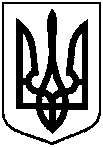 Про відмову Сокольцову Олександру Сергійовичу в наданні дозволу на розроблення проекту землеустрою щодо відведення земельної ділянки у власність за адресою: м. Суми,              вул. Грушевського, біля будинку 31, орієнтовною площею 0,1000 га 